Государственное профессиональное образовательное учреждение Ярославской области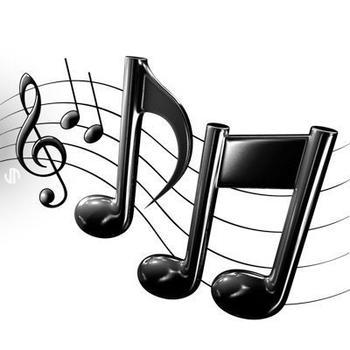 Ростовский педагогический колледжНАШ КОЛЛЕДЖ ДЛЯ ТЕХ, КТО СТРЕМИТСЯ РАЗВИВАТЬ СЕБЯИ ГОТОВ РАБОТАТЬ ПРОФЕССИОНАЛЬНО!К специалистам сегодня предъявляют достаточно высокие требования. Сотни учебных заведений и тысячи частных преподавателей стараются продать свой «товар» – образование. Мы работаем для того, чтобы Вы не потерялись в потоке коммерческой и не компетентной информации, получили достойное образование и надёжную профессию, сделали карьеру и устроили свою жизнь.Ростовский педагогический колледж предлагает среди многочисленных профессий получить специальность МУЗЫКАЛЬНОЕ ОБРАЗОВАНИЕ. Это значит, что вы сможете: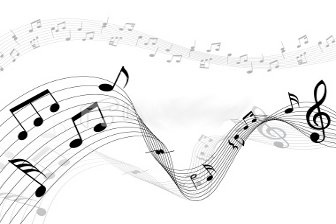 работать учителем музыки и музыкальным руководителем в детском саду,освоить цифровые музыкальные инструменты,работать с детским хоровым коллективом,освоить эстрадно-вокальное исполнительство, выявлять творческих детей и работать с ними,получить глубокие знания в области педагоги и психологии,научитесь творчески жить и работать.Мы приглашаем молодых, энергичных и творческих людей!!!Студентами нашего колледжа становятся юноши и девушки после окончания 9-го класса. Они обучаются коллективом опытных и талантливых педагогов. После окончания колледжа наши студенты востребованы в различных областях современного общества.Для обучения в колледже по специальности МУЗЫКАЛЬНОЕ ОБРАЗОВАНИЕ достаточно пройти прослушивание музыкальных данных.День открытых дверей  9.04.2020 в 13.00, 16.05.2020 в 10.00Бесплатное обучение. Имеется общежитие, столовая. Студентам выплачивается стипендия.Ждем любителей музыки, а также выпускников музыкальных школ, школ искусств в наш колледж по адресу: Ярославская область г. Ростов ул. Спартаковская д. 142 тел.: 48536-7-44-15